  Powiat Białostocki              SAMODZIELNY PUBLICZNY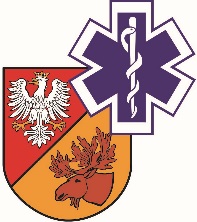                   ZAKŁAD OPIEKI ZDROWOTNEJ W ŁAPACH                  18-100 Łapy, ul. Janusza Korczaka 23                             tel. 85 814 24 38,    85 814 24 39     www.szpitallapy.pl      sekretariat@szpitallapy.pl                                                      NIP: 966-13-19-909			            REGON: 050644804Łapy, 26.08.2020 r.DAO.262.1.ZO.5/2020Wszyscy Wykonawcy / Uczestnicy postępowania TREŚĆ PYTAŃ Z UDZIELONYMI ODPOWIEDZIAMI 
Dotyczy: postępowania nr DAO.262.ZO.5/2020Zamawiający, Samodzielny Publiczny Zakład Opieki Zdrowotnej w Łapach, działając
na podstawie art. 38 ust. 2 ustawy Prawo zamówień publicznych z dnia 29 stycznia 2004 r.
(tj. Dz. U. z  2019 r., poz. 1843) w odpowiedzi na wniosek Wykonawców
o wyjaśnienie treści w Zapytaniu ofertowym dotyczącym „Sukcesywnej dostawy środków czystości na potrzeby SP ZOZ w Łapach” (Znak postępowania: DAO.262.ZO.5/2020), przekazuje poniżej treść pytań wraz z odpowiedziami:Pytanie nr 1 – Czy z uwagi na obecną sytuację epidemiologiczną w Polsce i na Świecie, zgodnie z zaleceniami Prezesa Urzędu Zamówień Publicznych z dnia 20.03.2020 r.: https://www.uzp.gov.pl/aktualnosci/komunikacja-elektroniczna-w-dobie-zagrozenia-epidemicznego oraz z uwagi na ryzyko niedostarczenia oferty i dokumentów przez kuriera w wymaganym czasie i we wskazane w SIWZ miejsce, Zamawiający wyrazi zgodę na złożenie oferty i wszelkich dokumentów w postępowaniu w formie elektronicznej, opatrzonej kwalifikowanym podpisem elektronicznym?W przypadku wyrażenia zgody, prosimy o wskazanie sposobu złożenia oferty i dokumentów (np. poprzez platformę lub mailem, gdzie hasło do zabezpieczonych plików przekazane byłoby w oddzielnym mailu).Odpowiedź: Zamawiający nie dopuszcza. Pytanie nr 2 – Pakiet 3, poz. 1Czy Zamawiający wyrazi zgodę na zaoferowanie lekko alkalicznego koncentratu o wysokiej wydajności i skuteczności, dzięki synergistycznemu połączeniu enzymów oraz substancji powierzchniowo-czynnych, skutecznie usuwającego zanieczyszczenia organiczne, takie jak krew, białka, pozostałości tkanek oraz śluz i zabrudzenia zawierające tłuszcze. Preparat przeznaczony jest do maszynowego mycia sztywnych, giętkich endoskopów oraz oprzyrządowania endoskopowego wszystkich czołowych wytwórców, posiada kompatybilność materiałową w stosunku do m. in. aluminium i tworzyw sztucznych. Nie wymaga neutralizacji. Standardowo zaleca się stosowanie preparatu w stężeniu 0,5% (5 ml/l) w czasie działania 5-10 min., w zakresie temperatur 35°C - 55°C. PH ok. 11. W zależności od stopnia zabrudzenia, można zastosować preparat w zakresie stężeń od 0,3%-1% ( 3-10 ml/l). Produkt zawiera: anionowe związki powierzchniowo czynne, <5% niejonowe związki powierzchniowo czynne, 5% polikarboksylany, enzymy. Pozostałe składniki: środek ułatwiający rozpuszczanie, inhibitory korozji. Nie zawiera glicerolu oraz krzemianów. Wyrób medyczny. Opakowania a 5L.Odpowiedź: Zamawiający nie dopuszcza. Zamawiający podtrzymuje opis przedmiotu zamówienia zgodnie z SIWZ.Pytanie nr 3 – Pakiet 3, poz. 2Czy Zamawiający wyrazi zgodę na zaoferowanie preparatu do płukania po dezynfekcji chemiczno-termiczej narzędzi chirurgicznych, stelaży łóżek, wózków transportowych, kontenerów, stolików nocnych, stołów operacyjnych za pomocą powszechnie stosowanych myjni, przeznaczonego do podawania pompą dozującą, pH ok. 7, zapobiega tworzeniu się plam podczas suszenia umytego sprzętu. Produkt nie pieni się, zawiera niejonowe środki powierzchniowo czynne, solubilizatory, inhibitory korozji, regulatory pH. Opakowanie a 5 kg (płynny koncentrat). Wyrób medyczny.Stężenie użytkowe preparatu:- do chemiczno-termicznego przygotowania łóżek, kontenerów 0,1-0,2% (1-2 g/l)- do płukania przy termicznym przygotowaniu narzędzi 0,02 - 0,05% (0,2 - 0,5 g/l).Odpowiedź: Zamawiający nie dopuszcza. Zamawiający podtrzymuje opis przedmiotu zamówienia zgodnie z SIWZ.Pytanie nr 4 – Pakiet 3, poz. 2Czy do wyliczeń przyjąć 1L = 1kg?Odpowiedź: Jednostka miary zgodnie z opisem produktu – litr.Pytanie nr 5 – Pakiet 3 i 5Obowiązek dopuszczania do obrotu przez atest PZH wraz z umieszczaniem jego numeru na etykiecie produktu wygasł dla wyrobów medycznych w dniu 01.01.2003, kiedy weszły w życie przepisy ustawy o systemie oceny zgodności z 30.08.2002 r. (Dz.U. z 2002.166.1360 ze zmianami) uchylające przepisy Rozporządzenia Prezydenta Rzeczypospolitej z dnia 22 marca 1928 roku o dozorze nad artykułami żywności i przedmiotami użytku.Prosimy o odstąpienie od powyższych wymogów dla produktów opisanych w pakiecie 3 i 5.Odpowiedź: Zamawiający dokonuje usunięcia wskazanych wyżej zapisów w zakresie pakietu nr 3 i nr 5.Pytanie nr 6 – Pakiet 5, poz. 1Czy Zamawiający wyrazi zgodę na zaoferowanie suchych jednorazowych chusteczek z poliestru, do nasączania środkiem myjącym lub dezynfekującym, charakteryzujących się wysoką chłonnością, o wymiarach 30x24 cm. Materiał, z którego wykonana jest ściereczka nie strzępi się, nie rozciąga, nie pozostawiające smug, włókien i nie pyli. Wyrób medyczny. Produkt objęty 8% stawką VAT. Jedna rolka pakowana w folię ochronną zawiera 111 szt. chusteczek. Dozowanie przy pomocy kompatybilnego wiaderka.	W przypadku wyrażenia zgody na powyższe proszę o wskazanie preferowanej ilości rolek po 111 szt. chusteczek oraz ilości wiaderek.Odpowiedź: Zamawiający nie dopuszcza. Zamawiający podtrzymuje opis przedmiotu zamówienia zgodnie z SIWZ.Pytanie nr 7 – Pakiet 5, poz. 2Czy Zamawiający wyrazi zgodę na zaoferowanie suchych jednorazowych chusteczek z poliestru, do nasączania środkiem myjącym lub dezynfekującym, charakteryzujących się wysoką chłonnością, o wymiarach 30x24 cm. Materiał, z którego wykonana jest ściereczka nie strzępi się, nie rozciąga, nie pozostawiające smug, włókien i nie pyli. Wyrób medyczny. Produkt objęty 8% stawką VAT. Jedna rolka pakowana w folię ochronną zawiera 111 szt. chusteczek. Dozowanie przy pomocy kompatybilnego wiaderka.	W przypadku wyrażenia zgody na powyższe proszę o wskazanie preferowanej ilości rolek po 111 szt. chusteczek oraz ilości wiaderek.Odpowiedź: Zamawiający nie dopuszcza. Zamawiający podtrzymuje opis przedmiotu zamówienia zgodnie z SIWZ.Pytanie nr 8 – Pakiet 5, poz. 1Czy Zamawiający wyrazi zgodę na zaoferowanie suchych jednorazowych chusteczek z poliestru, do nasączania środkiem myjącym lub dezynfekującym, przeznaczonych do stosowania na wszystkich powierzchniach i sprzętach medycznych, charakteryzujących się wysoką chłonnością, o wymiarach 30x30 cm. Materiał, z którego wykonana jest ściereczka nie strzępi się, nie rozciąga, nie pozostawiające smug, włókien i nie pyli. Jedna rolka pakowana w folię ochronną zawiera 100 szt. chusteczek. Dozowanie przy pomocy kompatybilnego wiaderka. Wyrób medyczny.	W przypadku wyrażenia zgody na powyższe proszę o wskazanie preferowanej ilości rolek po 100 szt. chusteczek oraz ilości wiaderek.Odpowiedź: Zamawiający nie dopuszcza. Zamawiający podtrzymuje opis przedmiotu zamówienia zgodnie z SIWZ.Pytanie nr 9 – Pakiet 5, poz. 2Czy Zamawiający wyrazi zgodę na zaoferowanie suchych jednorazowych chusteczek z poliestru, do nasączania środkiem myjącym lub dezynfekującym, przeznaczonych do stosowania na wszystkich powierzchniach i sprzętach medycznych, charakteryzujących się wysoką chłonnością, o wymiarach 30x30 cm. Materiał, z którego wykonana jest ściereczka nie strzępi się, nie rozciąga, nie pozostawiające smug, włókien i nie pyli. Jedna rolka pakowana w folię ochronną zawiera 100 szt. chusteczek. Dozowanie przy pomocy kompatybilnego wiaderka. Wyrób medyczny.	W przypadku wyrażenia zgody na powyższe proszę o wskazanie preferowanej ilości rolek po 100 szt. chusteczek oraz ilości wiaderek.Odpowiedź: Zamawiający nie dopuszcza. Zamawiający podtrzymuje opis przedmiotu zamówienia zgodnie z SIWZ.Z-ca Dyrektora ds. LecznictwaGrzegorz Roszkowski